I.N.S.P.I.R.E. SPECIAL EDUCATION AND ADVOCACY SERVICES, INC.9128 COLLIER’S CHAPEL CHURCH ROADLINDEN, NORTH CAROLINA 28356TELEPHONE: (910)980-1079Fax: (910)312-3097Email: inspire.educationalservices@gmail.comSummer and Fall Virtual Tutoring ProgramsGrades K- 5, Reading and Mathematics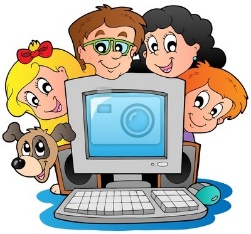 Monday - Friday 8:00am - 6:00pmContact: Sandra Elliott, M.Ed., BSReasonable Prices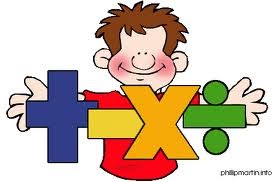 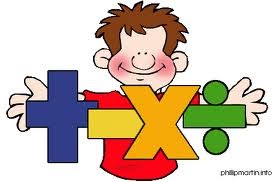 